26a exercices; le début de la fin Les Enfants Royaux. 1 234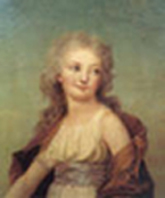 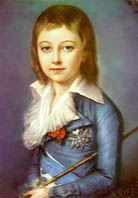 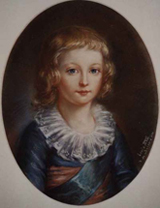 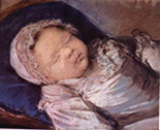 1- Marie-Thérèse Charlotte (Madame Royale) (1778/1851) 2- Louis Joseph (1er Dauphin) (1781/1789) 3- Louis-Charles, duc de Normandie (Futur Louis XVII) (1785/1795) 4 - Sophie-Beatrix (1786/1787)26b exercices; le début de la fin Les Enfants Royaux. 1 234 5 6 7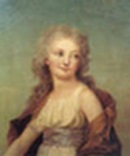 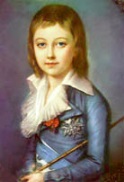 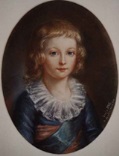 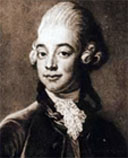 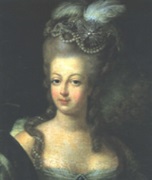 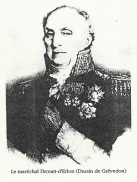 1- Marie-Thérèse Charlotte (Madame Royale) (1778/1851) 2- Louis Joseph (1er Dauphin) (1781/1789) 3- Louis-Charles, duc de Normandie (Futur Louis XVII) (1785/1795) 4 - Sophie-Beatrix (1786/1787)5-Axel von Fersen, 6-Marie-Antoinette, 7-Jean-Baptiste Drouetvocabulaire; le Fouquet'sexercices sur le Fouquet’squi est Louis XVI?pourquoi Louis XVI ne veut pas rester à Paris?comment s’appelle sa femme?où vont-ils? et comment?la fuite ne réussit pas; pourquoi?où sont-ils arrêtés?que fait-on avec le roi et la reine?où vont-ils loger à Paris?en août ils changent d’habitation; où vont-ils?de quoi sont-ils accusés?que se passera-t-il avec la famille royale?qui est Jean-Baptiste Drouet?que se passera-t-il avec Marie-Thérèse?pourquoi parle-t-on d’Axel von Fersen dans ce drame?qu’est-ce que c’est ”le Temple”?qui est Louis-Charles? que se passera-t-il avec lui?qu’est-ce que c’est Montmédy?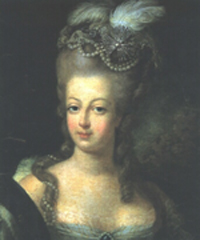 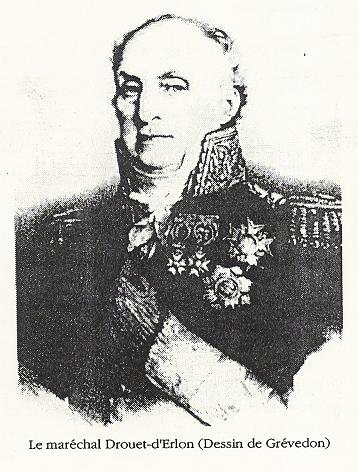 Axel von FersenMarie-AntoinetteJean-Baptiste Drouetqui est Louis XVI?pourquoi Louis XVI ne veut pas rester à Paris?comment s’appelle sa femme?où vont-ils? et comment?la fuite ne réussit pas; pourquoi?où sont-ils arrêtés?que fait-on avec le roi et la reine?où vont-ils loger à Paris?en août ils changent d’habitation; où vont-ils?de quoi sont-ils accusés?que se passera-t-il avec la famille royale?qui est Jean-Baptiste Drouet?que se passera-t-il avec Marie-Thérèse?pourquoi parle-t-on d’Axel von Fersen dans ce drame?qu’est-ce que c’est ”le Temple”?qui est Louis-Charles? que se passera-t-il avec lui?qu’est-ce que c’est Montmédy?bâtirbyggarenverseromkullkastabord (m)kantpouvoir (m)maktvillage (m) byfuite (f)flyktdébut (m)börjanterminerslutafin (f)slutdésastre (m)förödelse, katastrofavoir lieuhända, äga rum, skereconnaîtrekänna igenroyalkungliglorsquenär, dådéroulement (m)förlopp, skeendeen routepå vägreine (f)drottningraccourci (m)genvägsupporterstå ut medà travers genomdétestableavskyvärd, förhatligforêt (f)skogrégime (m)styrelsesättarrêterstanna, arrestera, stoppaaiderhjälpafugitif (m)flyktingquitterlämnalendemain (m)dagen eftertardsen(t)ramenerföra tillbakacompagnie (f)sällskaplaisserlåta, lämnase déguiserklä ut sigsurveillance (f)övervakningdomestiquebetjänt, tjänstefolk, tjänaresévèresträngvoyagerresaenfermerstänga infaux faussefalsktrahison (f)förräderinom (m)namndauphin (m)kronprinsmunir deförse meddisparaîtreförsvinnabut (m)måldestin (m)ödeatteindreuppnå, nå fram tillsupposerantaattendrevänta (på)assassinermördaespérerhoppasdétenirhålla fast, hålla i fängelsecompagnie (f)sällskap, företagvedette (f)stjärnafréquentébesöktsurtoutframföralltgrand écran (m)bio (stor skärm)pendantundertapis (m)mattaplaque (f)skylt, plåtcuivre (m)kopparcélèbreberömdremporterta hem, vinnadécernertilldela, utdelase déroulerutspela sigdistribution (f)utdelningprix (m)prissouper (m)enklare middagà l'intention dei avsikt förlauréat (m)pristagareinscrireskriva inprestigieuxansedd, viktigt, prestigefullmeilleurbättre, bästacteur, actriceskådespelareréalisateur (m)regissörprésiderleda, vara ordförande förde retourtillbaka, återmince!fasen också!attendrevänta (på)assissittandepayerbetalaconsommation (f)förtäringailleurspå annat ställerevenirkomma tillbakale Fouquet’s, qu’est-ce que c’est?les Césars, qu’est-ce que c’est?que trouve-t-on devant le Fouquet’soù se déroule la cérémonie des Césars?que fait-on après la cérémonie des Césars?que fait-on sur la terrasse du Fouquet’s?où se trouve le Fouquet’s exactement?pourquoi est-ce que le Fouquet’s est très connu?pourquoi il y a des noms des gens célèbres au sol?quelles sont ces personnes?de quelle couleur est le tapis devant l’entrée?